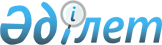 Қазақстан Республикасы Премьер-Министрінің орынбасары А.С.Павловтың Ресей Федерациясы Үкіметі Төрағасының орынбасары И.И.Клебановпен 1999 жылғы 14 шілдедегі келіссөздерінің Хаттамасын іске асыру жөніндегі іс-шаралар жоспарын бекіту туралыҚазақстан Республикасы Үкіметінің Қаулысы 1999 жылғы 28 шілде N 1075

      Қазақстан Республикасының Үкіметі қаулы етеді: 

      1. Қоса беріліп отырған Қазақстан Республикасы Премьер-Министрінің орынбасары А.С.Павловтың Ресей Федерациясы Үкіметі Төрағасының орынбасары И.И.Клебановпен 1999 жылғы 14 шілдедегі келіссөздерінің Хаттамасын іске асыру жөніндегі іс-шаралар жоспары бекітілсін.

      2. Қазақстан Республикасының Сыртқы істер министрлігі осы қаулының орындалуына бақылау жасауды қамтамасыз етсін.

      3. Осы қаулы қол қойылған күнінен бастап күшіне енеді.      Қазақстан Республикасының

      Премьер-Министрі                     Қазақстан Республикасы Үкіметінің

                     1999 жылғы 28 шілдедегі N 1075

                         қаулысымен бекітілген      Қазақстан Республикасы Премьер-Министрінің орынбасары А.С.Павловтың

      Ресей Федерациясы Үкіметі Төрағасының орынбасары И.И.Клебановпен       1999 жылғы 14 шілдедегі келіссөздерінің Хаттамасын іске асыру

                   жөніндегі іс-шаралар туралы_________________________________________________________________________Р/с           №Іс-шаралар            Орындалу             Орындалуына                                     мерзімдері           жауаптылар __________________________________________________________________________ 1                   2                  3                      4      __________________________________________________________________________ 1  "Байқоңыр" кешенін пайдалану   1999 жылғы     Сыртқы істер министрлігі    үшін жалға алу ақысының тауар. 15 қыркүейкке     лық бөлігі ретіндегі, 65 млн.   дейін    АҚШ доллары сомасындағы тауар.    лар мен материалдық ресурстар.    ды жеткізудің тәртібін, тізбесін,    көлемін, бағасы мен кестесін    Ресей тарапымен келісу 2  Ресей Қорғанысминінің қарама.  1999 жылғы      Ғылым және жоғары білім    ғындағы объектілерді қоса ал.  1 қазанға       министрлігі, Қаржы    ғанда, "Байқоңыр" кешенін      дейін           министрлігі, Қорғаныс    түгендеуді аяқтау                              министрлігі 3  Ресей тарапына негізгі қорлар. 1999 жылғы      Қаржы министрлігі,    дың құнын қайта есептеу коэ.   1 тамызға       Ғылым және жоғары    ффициенттері мен пайдалану     дейін           білім министрлігі    коэффициенттері бойынша оның        ұсыныстарын қараудың нәтижеле.    рін тапсыру 4  Ресей жалға алынғандардың құ.  1999 жылғы      Қаржы министрлігі,    рамынан шығарған "Байқоңыр"    1 тамызға       Ғылым және жоғары    кешені объектілерінің тізбесі  дейін           білім министрлігі    бойынша Ресей тарапына ол    жасаған ұсыныстар жөнінде    қорытынды жолдау 5  "Байқоңыр" кешенінің объек.   "Байқоңыр" ке.  Ішкі істер министрлігі,    тілерін күзетуді күшейту      шені жөніндегі  Қорғаныс министрлігі,    жөнінде бірлескен шаралар     Шағын комиссия. Ғылым және жоғары    әзірлеу                       ның кезекті     білім министрлігі                                  отырысы 6  "Байқоңыр" кешенінен ғарыш    1999 жылғы      Ғылым және жоғары    аппараттарын ұшыру және       1 қыркүйекке    білім министрлігі,    сынақтық ұшырулар жоспарла.   дейін           Әділет министрлігі,    рының тәртібі туралы келісім.                 Сыртқы істер министрлігі    нің жобасын әзірлеу және қол    қоюға дайындау  7  "Байқоңыр" кешенінің "Юбилей. 1999 жылғы      Көлік, коммуникациялар    ный" әуежайын бірлесіп пайда. 15 тамызға      және туризм министрлігі,    лану жөнінде Ресей тарапымен  дейін           Ғылым және жоғары білім    келіссөз жүргізу                              министрлігі 8  "Байқоңыр" ғарыш айлағынан    1999 жылғы      Табиғат ресурстары және    зымырандар ұшыру кезінде      1 қыркүйекке    қоршаған ортаны қорғау       апат болған жағдайларда        дейін          министрлігі,    өзара іс-қимыл тәртібі туралы                 Ғылым және жоғары білім    келісімнің жобасын әзірлеу                    министрлігі, Төтенше    және белгіленген тәртіппен                    жағдайлар жөніндегі    Ресей тарапымен келісу                        агенттік, Әділет                                                           министрлігі       9  Қазақстан Республикасының     1999 жылғы      Табиғат ресурстары және    қоршаған ортаны қорғау        15 тамызға      қоршаған ортаны қорғау    туралы заңдарында және        дейін           министрлігі,    Қазақстан Республикасының                     Сыртқы істер министрлігі    Үкіметі мен Ресей Федерация .       сының Үкіметі арасындағы     Ресей Федерациясы жалға алған    кездегі "Байқоңыр" кешенінің    аумағындағы экология және     табиғатты пайдалану жөніндегі    1997 жылғы 4 қазандағы Келісімде    көзделген "Байқоңыр" кешені     қызметіндегі қоршаған ортаны     қорғау мәселелерін Ресей тарапы.    мен бірлесе отырып реттеу 10 Апатқа ұшыраған "Протон" зымыран  1999 жылғы  Ресейлік зымыран бөлшек.    тасығышының құлаған жекелеген     1 тамызға  терінің Қарағанды облысына    бөлшектерінің зиянды экология.    дейін      құлауының зардаптарын    лық зардаптары мен оның                     зерттеу жөніндегіҚазақстан     Қазақстан Республикасы халқының               Республикасының Үкіметтік    денсаулығына әсерін бағалау                   комиссиясы (Үкіметтің1999    жөніндегі жұмысты аяқтау.                     жылғы 6 шілдедегі N 937    "Протон" зымыран тасығышын                   қаулысы),Қаржыминистрлігі     ұшырудағы апаттың салдарынан     кейін белгілі болған зардаптар    үшін өтемақының, сондай-ақ ал.    дағы уақытта Ресей тарапының     төлеуі үшін апат зардаптарын    жою жөнінде Қазақстан тарапынан    шыққан шығынның көлемін анықтау 11 "Байқоңыр" кешені бойынша қол.    1999 жылғы   Сыртқы істер министрлігі    данылып жүрген келісімдер мен     1 тамызға    (шақыру), министрліктер,    шартқа өзгерістер мен толықты.    дейін        агенттіктер,ведомстволар    рулар енгізу мәселелерін жоғары     дәрежелі Қазақстан-Ресей кезде.    суі шеңберінде қарау жөніндегі    жұмыс тобын құру 12 Қазақстан Республикасы мен Ресей  1999 жылғы   Сыртқы істер министрлігі    Федерациясының "Байқоңыр" кешенін 15 қыркүйекке (шақыру),министрліктер,    бірлесіп пайдалану жөніндегі      дейін        агенттіктер,ведомстволар    ынтымақтастығының тиімділігін    жақсартуға және арттыруға бағыт.    талған, қолданылып жүрген келісім.    дер мен шартқа өзгерістер мен толық.    тырулар енгізудің мүмкіндігі туралы    мәселені талқылау жөнінде жоғары    дәрежелі Қазақстан-Ресей кездесуін    өткізу   Оқығандар:   Қобдалиева Н.   Омарбекова А.      
					© 2012. Қазақстан Республикасы Әділет министрлігінің «Қазақстан Республикасының Заңнама және құқықтық ақпарат институты» ШЖҚ РМК
				